力值显示控制仪选型指南力值显示控制仪适用于拉力、压力、冲击力、张力及重量的测量控制，有数个各有特点的系列产品，能满足各类应用需求。这些系列产品的差异体现在京东、速度、尺寸、供电方式及成本方面。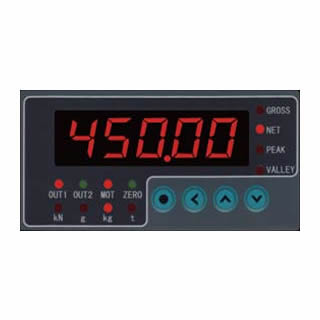 ●WPKB是经济型，不能选配开入、变送、通讯功能。●配接电流、电压输出的变送器应选用WPB2或WPB2E系列。●仪表功能为直流的应选用WPB2或WPB2E系列。●WPB3和WPB5的基本性能相同。WPB5有更多的外部控制开入和控制输出，可实现更多的逻辑控制功能。●WPB7具备6+8位双显示，标配4点外部控制开入和8点OC门控制输出，6线制传感器。●WPKB、WPKB2、WPB2E的速度为每秒10次。●WPB3、WPB5的速度为每秒80次。●WPB3、WPB5的速度为每秒200次。●WPKB、WPB3、WPB5、WPB7为比例测量方式，精度及温漂优于WPB2和WPB2E。●需要传感器为6线制接线的，应选WPB7。WPKB力值显示控制仪的基本性能■ 0.05级测量精度，每秒10次测控速度■净重、毛重、峰值、谷值处理及切换显示■上限、下限、偏差、范围6种报警方式■零位跟踪、判稳、开机自动清零功能■报警状态、工程量单位指示灯WPKB力值显示控制仪的选型代码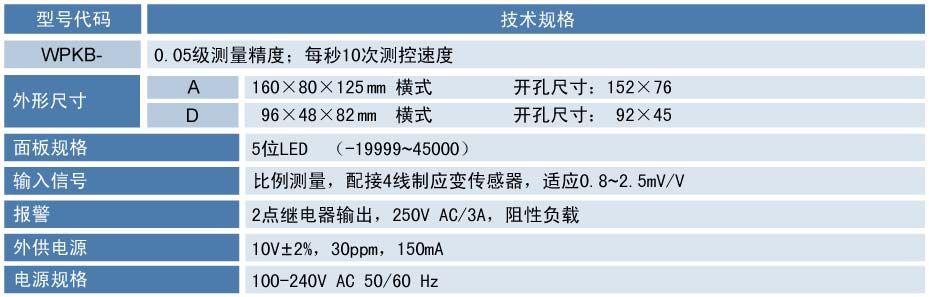 